 Surahammar FK - Fotbollsskolan  Pass: 2  Tema: Anfalla och   försvaraSamling - introduktionIdag ska vi:	Spela fotboll... I fotboll anfaller vi när laget har bollen och försvarar när de andra har den. Vad försvarar man?De tre guldbollarna:	Lyssna (när tränaren pratar) - Stilla (med boll och kropp när tränaren pratar) - Snälla (mot varandra, bra kompis)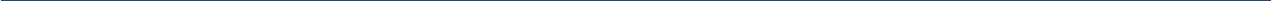 Uppvärmning med bollStudsa - fånga, kasta, bolla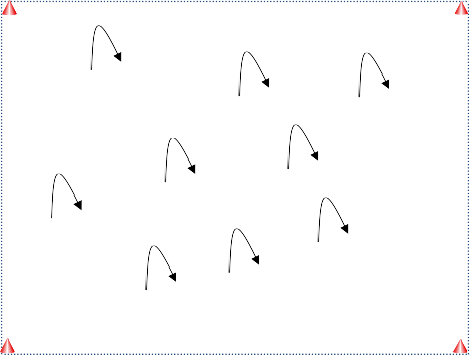 Öga-hand  koordinationBarnen har varsin boll eller en boll per	två.		Öva bollkänsla med händerna.Studsa-fånga		Studsa med två händer/en hand	Kasta upp - fånga	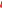 Kasta upp - studs - fångaKasta upp - klappa - fånga	Kasta upp - snurra - studs - fångaStegring: samarbete på tvåKasta/studsa/rulla/fångaTemaövning i lekformRycka svansen	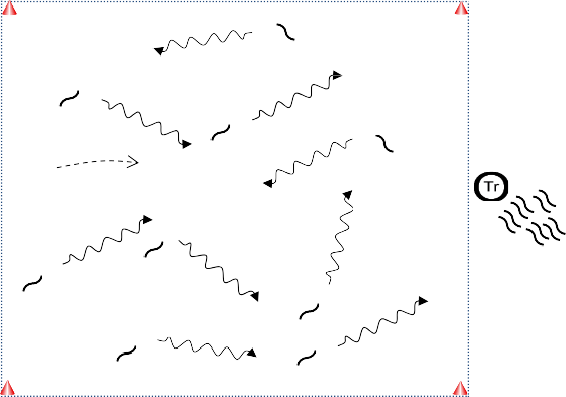 Alla barnen i ytan förutom ett,jägaren, har varsin boll. Barnen med	boll har också varsin väst eller bandistoppat som en svans i byxlinningen.	Jägaren ska försöka ta västarna.	Om jägaren lyckas ta västen kan de läggas i en hög och den som förloradesin väst hämtar ny hos tränaren.	När västarna hos tränaren är slut får	den som är utan sätta sig vid tränarenoch vila till bara en, vinnaren, är kvar.		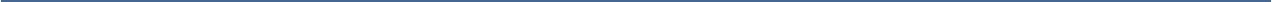 Teknik/spelövning1 mot 1 - VakternaEn rektangulär yta delas på längden till  två ytor.På mittlinjen i de nya rektanglarna står tränaren och kanske en annan vuxen. De är vakter och får bara röra 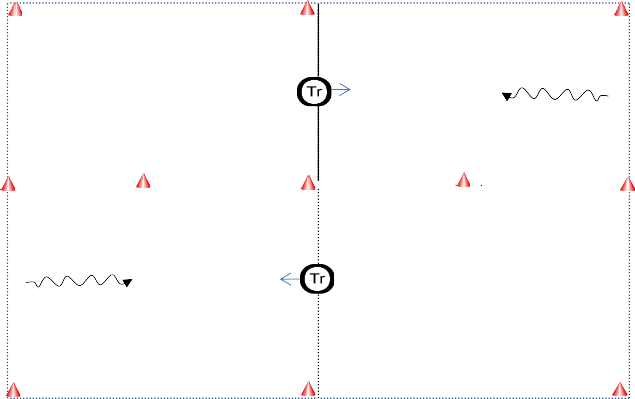 sig längs med mittlinjen. Inte framåt	 	 och inte bakåt.Barnen som står i korta köer försöker, en i taget , ta sig förbi vakten (över linjen).Prova först utan boll och låt barnen finta och luras.Prova sedan med boll.             Spel 3v3Ha boll tillgänglig som spelas in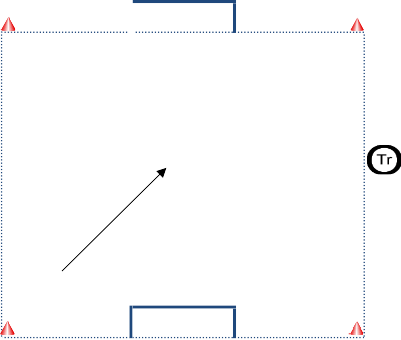 om den andra går ut	×      Samling - utvärdering:Vad har vi gjort idag?Vad har gått bra?Vad var roligast?	×Hur många guldbollar fick vi?Tvåmål - "Match" 3 mot 3(ev. plus MV)- Fritt spel 3 mot 3×- En vuxen per plan- Kom igång snabbt!